Тема недели "Чтобы знали, чтобы помнили"  ( с 27 апреля – 9 мая)Цель: Закрепить понятие «Родина», подвести детей к пониманию того, что любить Родину – это знать её, всё делать для неё, защищать её. Воспитывать чувство гордости за свою страну. Рекомендуем родителям.1. Познавательные беседы о войне, военных профессиях, фронтовиках, детях войны,о подвигах героев войны.Рассказать детям и объяснить почему наша страна отмечает 75 лет Победы.Что это за праздник, над кем и когда была совершена 75 лет тому назад победа.Побеседовать на тему «Что такое героизм», «Ордена моего прадедушки»,«Кострома в годы ВОВ», «Костромичи – герои» (маршал Новиков, Смирнов),«Гражданином быть обязан» (воспитание гражданского самосознания).Дети Герои в ВОВ.pptx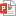 2. Рассматривание иллюстраций к книгам на военную тематику.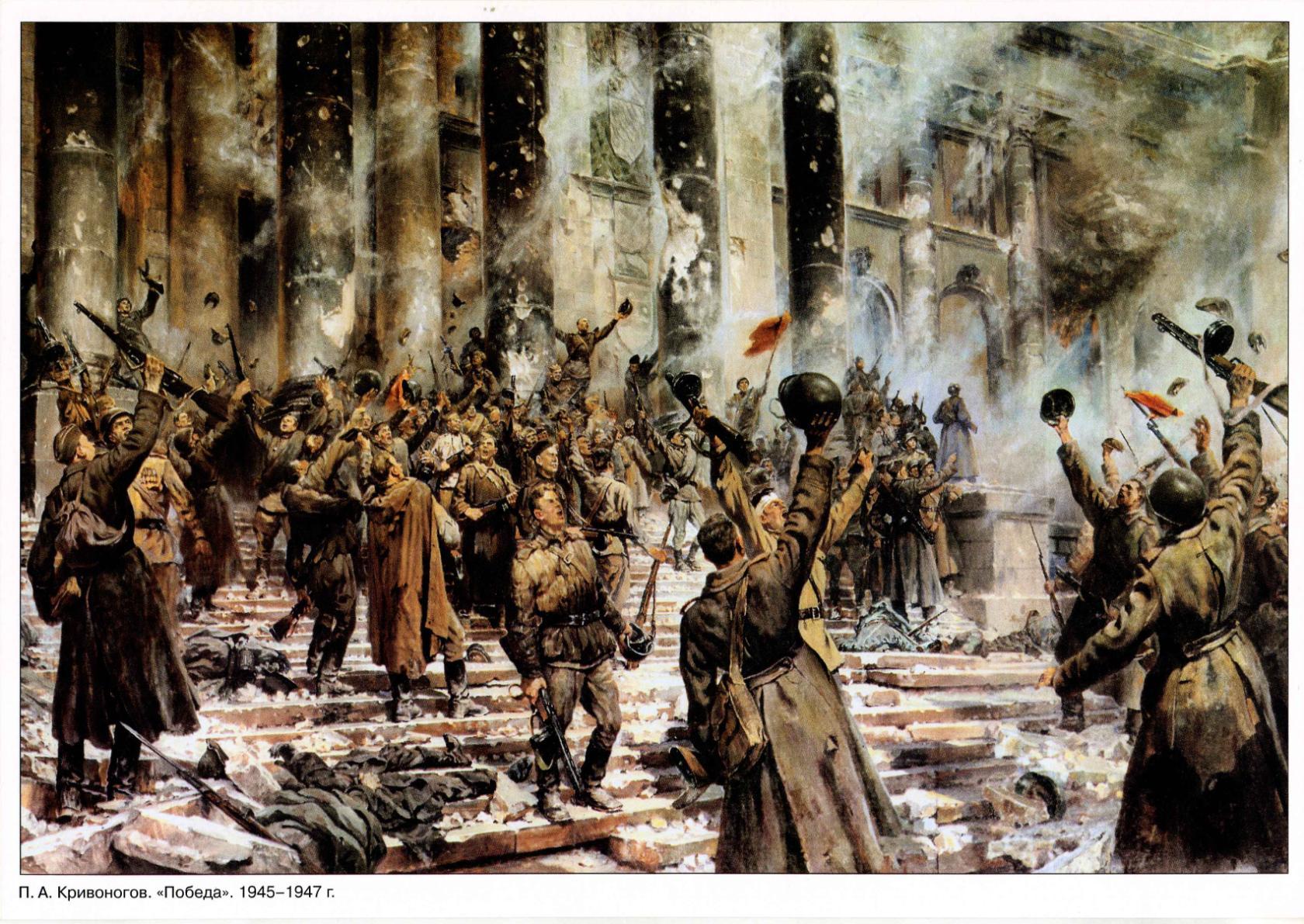 3. Художественная литература для чтения.Л. Кассиль «Твои защитники», «Памятник Советскому солдату»М. Пляцковский «Май сорок пятого года»А. Митяев «Мешок овсянки»К. Паустовский «Похождения жука – носорога»Е. Ульева Энциклопедия для малышей  «Беседы о войне»Л. Воронкова. «Девочка из города» Повести. Рассказы.С. Алексеев. Рассказы о Великой Отечественной войне.Книга «Стихи и рассказы о войне» С Михалков, К. Симонов, Е. Евтушенко …К.М. Симонов, А.П. Платонов, М.А. Шолохов «Рассказы о войне»Книга «Рассказы о войне» К. Симонов, А. Толстой, М. Шолохов, В. Богомолов…4. Просмотр видеофильма «День Победы»5.Прослушивание музыкальных произведений«Священная война», «День Победы», «Катюша», «Эх, дороги…» -разучивание этих песен с детьми.6. Словарная работа.1. Придумать предложения из четырех слов на военную темуНапример: Пограничник на посту охраняет границу.2.Объяснить ребенку слова:защитник – защищает, оберегает нашу Родину.солдат - …офицер - …десантник -7. Составить предложение из словЛучше, край, родной, нет. Моя, любить, Родина, я.Дедушка, за, Родину, мой, воевал.Медсестра, раненый, спасла, боец.Самая, армия, в, могучая, мир, наша.8. Математика. - Предложить из счетных палочек выложить танк, ракету. - Упражнять на употребление множ. числа существительных в родительном падеже:один воин – много воиноводин танк – много …одна ракета – много …одна пушка – много …один автомат – много … - Поставить знаки <, > (меньше, больше) 5 < 8, 4 > 2,9 … 6        4 … 1       7 … 3        1 …7      10 … 5                          9.Дидактические игры«Что лишнее?»Знамя, герб, воробей, гимн.Шинель, кроссовки, пилотка, сапоги.Бинт, йод, оружие, зеленка.Дом, город, стол, страна.«Кем я буду в армии служить?»Задачи: закреплять знания детей о военных профессиях, воспитывать гордость за Родину.Ход игры: перед детьми атрибуты, фото, карточки с изображением оружия, техники, используемые военными. По тому выбору, что сделал ребенок: следует определить военную профессию, назвать в каких войсках хочет служить ребенок.«Что нужно танкисту, летчику, артиллеристу, разведчику?»Задачи: Закрепить знания детей о военной профессии артиллерист, летчик, танкист, разведчик; развивать зрительное внимание; воспитывать гордость за нашу Армию.
Ход игры: Дети выбирают фотографии или картинки с изображением военной техники, атрибутики (танк, военный самолёт, флаг, пистолет, лошадь, фляжка, бинокль, пушка и т.д.). Выбранные картинки должны соответствовать военной профессии артиллерист, танкиста, летчика, разведчика. Ребёнок аргументирует свой выбор (для чего нужен этот предмет артиллеристу).Танкисту – танк, …10. Загадки.1.Наслаждаться не устану                 3. О ней все знают,   Песней жавороночка,                          Любят, уважают,   Ни на что не променяю                      А солдат на посту   Милую стороночку!                            Бережет, охраняет.  Теплый ветер принесет                       Кто она, все знают! (Родина)  Аромат смородины,                         4. Здесь родился, живешь,  Так чего дороже нет? –                        Уезжаешь – скучаешь,  Нет дороже… (Родины)                       Как зовут это место, знаешь? (Родина)2.  Люблю поле и березки,                5. Вспыхнул в небе яркий свет     И скамейку под окном,                    И расцвел, как звезд букет … (салют)     Заскучаю – вытру слезки,     Вспоминая о родном.     Никуда я не уеду,     Буду здесь работать, жить,     Сердцу место дорогое     Буду я всегда любить!     Место это знаю я,     А вы знаете, друзья? (Родина)11. ПословицыРодина – мать, умей за нее постоять.Жить – Родине служить.Береги землю родимую, как мать любимую.Родина любимая – мать родимая.Родину любить – верно Родине служить.Любовь к Родине сильнее смерти.Родина – всем матерям мать.Для Родины своей ни сил, ни жизни не жалей.Один в поле не воин.Один за всех и все за одного.Трудно в ученье легко в бою.12. Разучивание стихотворений.          Солдат                                                                       ПамятьСтоит уверенный солдат,                              Наши деды и прадеды храбрыеВ металле вдруг застыл.                                На фронтах воевали войны,В руках сжимая автомат,                               Чтобы дети всегда улыбались,Он голову склонил.                                         Мир наполнен был светом весны.А у подножия цветы,                                      Не пройдет грозный враг-не получится.И детских рук кольцо.                                    Стражи Родины, знаю, не спят.И смотрим жадно я и ты                                 Они бились всегда до последнегоВ суровое лицо.                                               За родных, матерей и ребят.Ты шел, солдат, в суровый бой,                     Мы вас помним, солдаты, военные,Так смел был и горяч.                                     Память прочно хранит имена.Земли ты защищал покой                               Для того, чтобы не повторилась,От бед и неудач.                                               Не случилась такая война.Врага ты храбро победил,Освободил наш дом.Мы помним сколько хватит силО подвиге твоем.Цветы всегда к твоим ногамВозложит ребятня.Ты дал отпор тогда врагам,Чтоб был счастливым я.13. Игра «Добавь слово»По небу летят …По полю грохочут …На параде маршируют …Раненого перевязывает …В космос летит …Героев войны награждают …У памятника солдату горит …Парад проходит на …14. Обучение грамоте. Звук «Ч».Учить детей находить заданный звук вначале, конце, середине слова,выделять его в тексте, в словах. Читать слова из двух, трех, четырехслогов. Закреплять понятие о предложении и учить составлять их.15. Рисование «Салют над городом в честь праздника Победы», «Мирное небо над головой16. Лепка «Пограничник с собакой»Цели:
Обобщить знания о службе пограничников. Закреплять умение лепить человека и животного, передавать характерные черты образа.
Упражнять в применении разнообразных технических приемов: лепить из целого куска, сглаживать, оттягивать и т. д. Учить устанавливать фигуры на подставке.
Воспитывать уважение к профессии военных.
Материалы и оборудование: Пластилин, стеки, салфетка, доска для лепки, готовый образец.17. Аппликация «Поздравительная открытка ветеранам войны»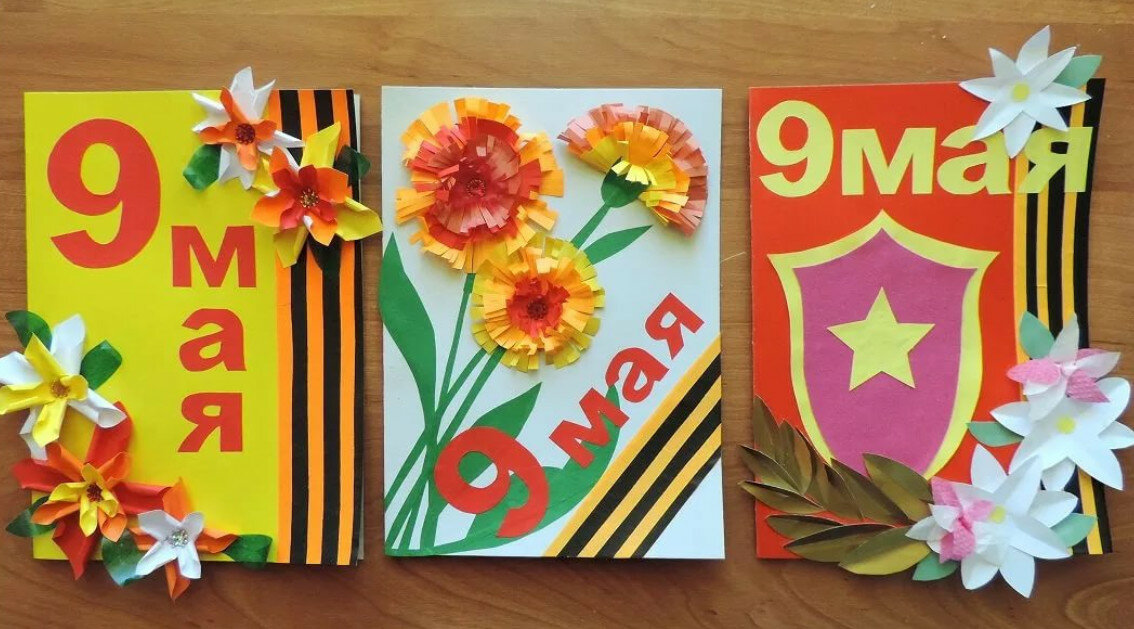 ​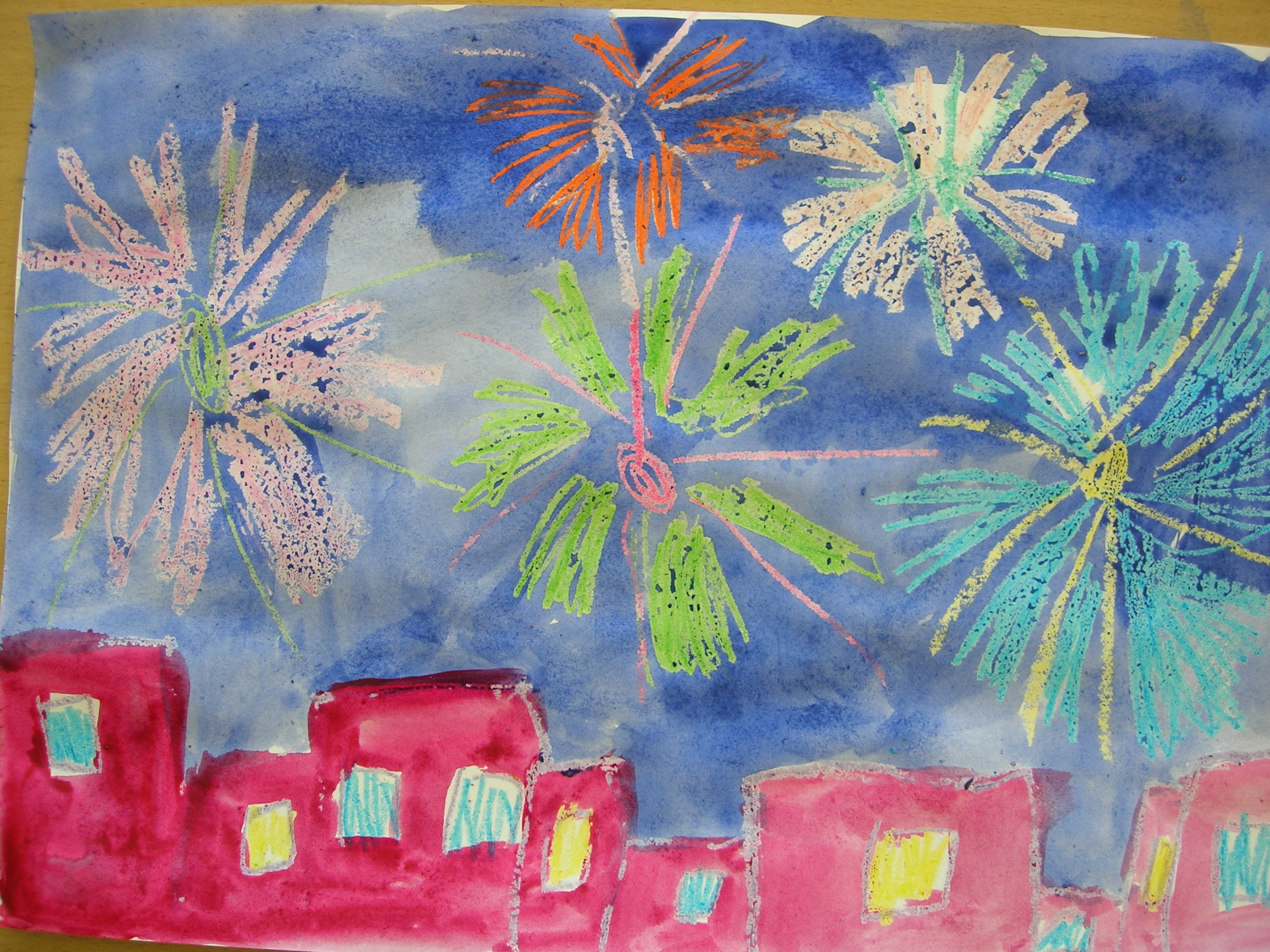 ​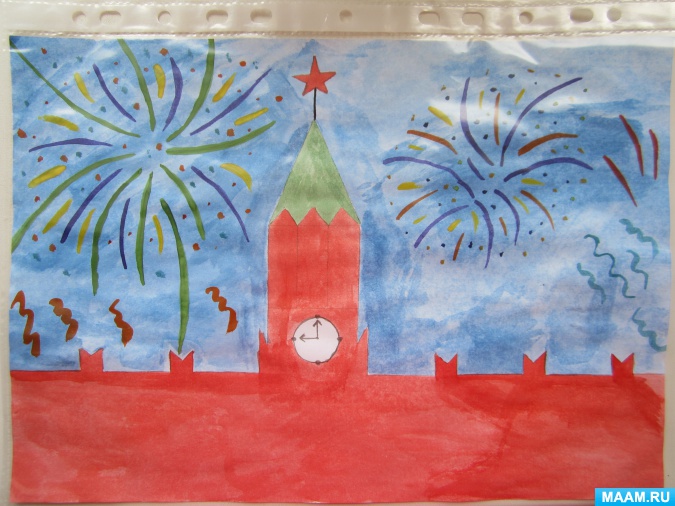 ​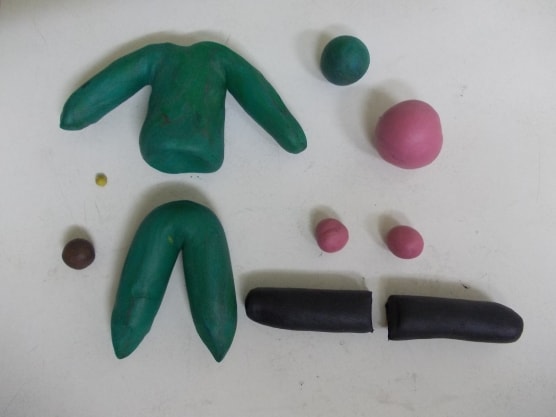 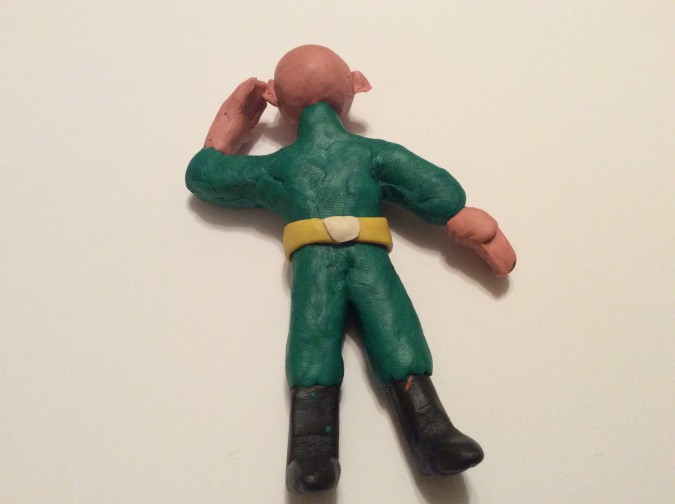 ​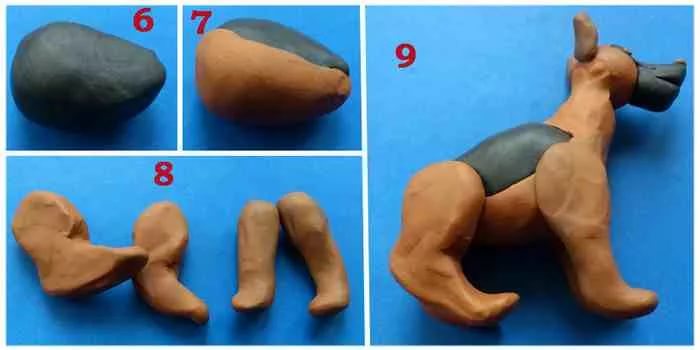 